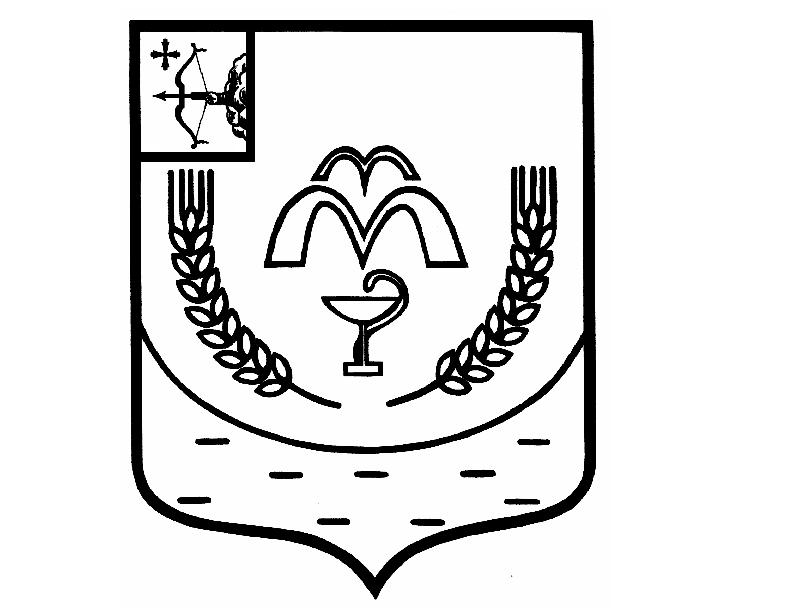 КУМЕНСКАЯ РАЙОННАЯ ДУМАШЕСТОГО СОЗЫВАот 23.04.2024 № 25/161пгт КумёныОб участии в проекте поддержки местных инициатив в 2025 году В соответствии со статьями 15 Федерального закона от 06.10.2003 № 131-ФЗ «Об общих принципах организации местного самоуправления в Российской Федерации», на основании статьи 23 Устава муниципального образования Куменский муниципальный район Кировской области Куменская районная Дума РЕШИЛА:1. Принять участие в 2025 году в реализации проекта по поддержке местных инициатив на территории муниципального образования Куменский муниципальный район Кировской области.2. Администрации Куменского района провести работу по информированию населения о возможности участия в проекте, а также по подготовке и проведению сходов (собраний, опросов) граждан с целью определения приоритетного для населения проекта и местного вклада.         3.  Настоящее решение вступает в силу в соответствии с действующим законодательством. Председатель Куменской районной Думы       А.А. МашковцеваИ.о. главы Куменского района   Н.В. Кислицын